МУНИЦИПАЛЬНОЕ БЮДЖЕТНОЕ ОБРАЗОВАТЕЛЬНОЕ УЧРЕЖДЕНИЕСРЕДНЯЯ ОБЩЕОБРАЗОВАТЕЛЬНАЯ ШКОЛА С.САЙЛЫГЧЕДИ-ХОЛЬСКОГО КОЖУУНАРАЗРАБОТКА УРОКАпо математике 1 класса по теме: «Многоугольник»учитель начальных классов МБОУ СОШ с.СайлыгСереп Алимаа Кара-ооловнас.Сайлыг2013-2014 учебный годЦель: обобщить знания учащихся о геометрических понятиях, геометрических фигурах, в том числе многоугольниках.Задачи: Закрепить изученные ранее материалы; выяснить знания и умения, которые сформировались на предыдущих уроках.Способствовать дальнейшему развитию памяти, внимания, мышления, математической речи. Развивать алгоритмические способности в процессе построения геометрических форм.Воспитывать умения работать в коллективе, доброжелательное отношение к обучению.Оборудование: учебник математики М.И. Моро, С.И. Волковой, С.В. Степановой 1 класс; тетрадь по математике часть 1 М.И. Моро, С.И. Волкова; карточки с цифрами от 0 до 10; карточки с изображением разнообразных геометрических форм.ХОД УРОКА1. Организационный момент.2. Устный счет:• Разминка Назови дату своего рождения.Сколько месяцев в году?Какой день недели после четверга?Какой день недели перед четвергом?Кто пришел тянуть репку после Жучки?Главный город России.• Работа с доской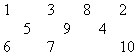 Назови цифры, начиная с самой маленькой.Назови цифры, начиная с самой большой.•  Игра “ Молчанка” (индивидуальные карточки с цифрами) На доске задание, ученики выполняют его без комментариев, и ответ показывают карточкой. 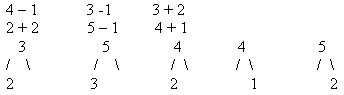 3. Сообщение темы.• На доске вывешиваются карточки с изображением разнообразных геометрических форм.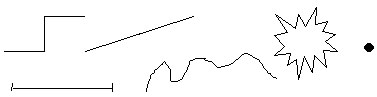 Назовите основные геометрические понятия. Покажите их на доске.Сколько линий можно провести через одну точку? Через две ?Что нет у прямой линии, но есть у отрезка?Какие виды линий вы знаете?Как можно по-другому назвать замкнутую ломаную линию? (Многоугольник)4. Физкультминутка.Раз, два, три, четыре, пять! (Хлопки в ладоши)Начал заинька скакать. (Руки на пояс)Прыгать заинька горазд,Он подпрыгнул десять раз. (Лёгкие прыжки)5. Работа в тетради. Стр.13 ч.Задание: с помощью линейки соедини точки по порядку – получи многоугольник.Назови его.Выдели красным цветом вершины многоугольника, зеленым цветом углы, синим – стороны многоугольника.6. Самостоятельная работа учащихся.7. Работа с учебником. Стр.46Игра “ Назови фигуру”.Какая фигура лишняя? Почему? (Разбираем несколько вариантов ответов учащихся).8. Итог урока.Что понравилось на уроке? Кто считает, что со всеми заданиями он справился правильно?